ROTINA DO TRABALHO PEDAGÓGICO – Turma: Etapa 2-B ** Prof.ª SUZANA *** PRÉ-ESCOLA “Farid Salomão”ATIVIDADES PRESENCIAIS – 15/11 a 19/11 de 2021*******************************SEGUNDA-FEIRATERÇA-FEIRAQUARTA-FEIRAQUINTA-FEIRASEXTA-FEIRAFERIADO - PROCLAMAÇÃO DA REPÚBLICALEITURA: MAS QUE MULAROTINA: leitura do alfabeto; dos numerais; das formas; do cabeçalho; escolha do ajudante do dia.LEITURA: OS 3 JACAREZINHOSROTINA: leitura do alfabeto; dos numerais; das formas; do cabeçalho; escolha do ajudante do dia.LEITURA: JEREMIAS DESENHA UM MONSTROROTINA: leitura do alfabeto; dos numerais; das formas; do cabeçalho; escolha do ajudante do dia.LEITURA: GATINHO DANADOROTINA: leitura do alfabeto; dos numerais; das formas; do cabeçalho; escolha do ajudante do dia.- Leitura da parlenda MACACA SOFIA;- Procurar palavras ditadas.- Ligue o número a quantidade.- Consciência fonológica. Identificar as figuras iniciadas com o fonema M.- Desenho da Avaliação.- Avaliação/ Lego.- Descobrindo a parlenda.- Avaliação/ Blocos de montar.BibliotecaAula de ARTE (Prof. Juliano)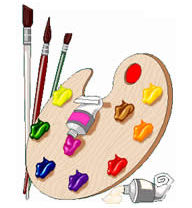 - Avaliação/ Massinha.Aula de MÚSICA(Prof. Juliano)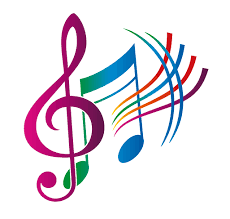 HTPC(16:50hs ás 17:30hs)(Horário de Trabalho Pedagógico Coletivo) - Destinado à formação e Reunião com Equipe Pedagógica.Cama Elástica/CasinhaBrinquedotecaParque HTPC(16:50hs ás 17:30hs)(Horário de Trabalho Pedagógico Coletivo) - Destinado à formação e Reunião com Equipe Pedagógica.PARA CASA- Separar letras e números.PARA CASA- Pintar e nomear as formas seguindo a legenda.PARA CASA- Pintar a quantidade pedida.HTPC(16:50hs ás 17:30hs)(Horário de Trabalho Pedagógico Coletivo) - Destinado à formação e Reunião com Equipe Pedagógica.